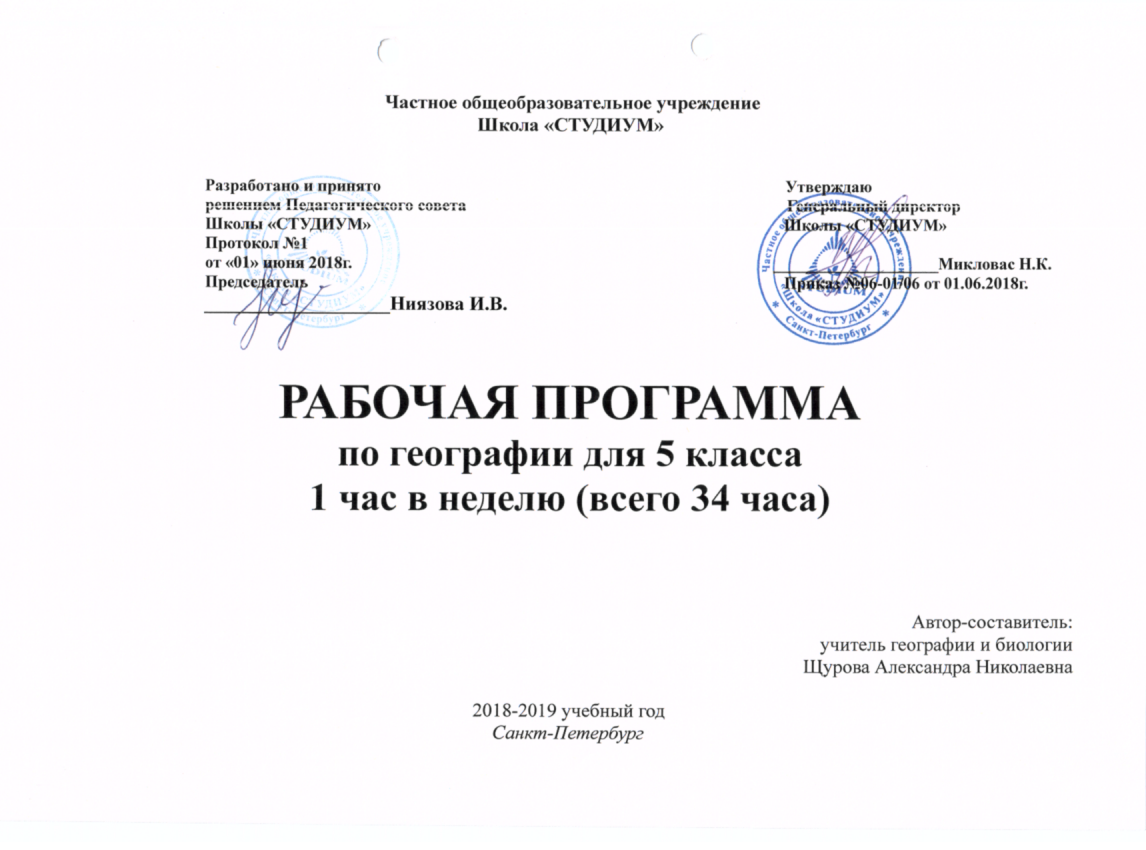  Частное общеобразовательное учреждениеШкола «СТУДИУМ»                                  Разработано и принято                                                                                                 Утверждаю                                  решением Педагогического совета                                                                             Генеральный директор                                  Школы «СТУДИУМ»                                                                                                   Школы «СТУДИУМ»                                  Протокол №1                                  от «01» июня 2018г.                                                                                                     ____________________Микловас Н.К.                                  Председатель                                                                                                                  Приказ №06-01/06 от 01.06.2018г.		                             			___________________Ниязова И.В.РАБОЧАЯ ПРОГРАММАпо географии для 5 класса1 час в неделю (всего 34 часа)Автор — составитель:учитель географии и биологииЩурова Александра Николаевна2018-2019 уч. годСанкт-ПетербургПояснительная записка.Предлагаемая рабочая программа реализуется в учебниках  по географии для 5 классов линии « Полярная звезда» под редакцией профессора А.И. АлексееваРабочая программа по географии составлена на основе:	- фундаментального ядра содержания общего образования;- требований к результатам освоения  основной образовательной программы основного общего образования, представленных в федеральном государственном образовательном   стандарте общего образования второго поколения;- примерной программы основного общего образования по географии как инвариантной ( обязательной)  части учебного курса;- программы развития и формирования универсальных учебных действий;- программы духовно – нравственного развития и воспитания личности.	В рабочей программе соблюдается преемственность с примерными программами начального общего образования, в том числе и в использовании основных видов учебной деятельности обучающихся.	Вклад  географии как учебного предмета в достижение целей основного общего образования трудно переоценить. География – предмет, содержание которого одновременно охватывает в единстве и во взаимосвязи многие аспекты естественного и гуманитарно – общественного научного знания. Такое положение географии обеспечивает формирование у обучающихся:- комплексного представления о географической среде как среде обитания ( жизненном пространстве) человечества на основе их ознакомления с особенностями   жизни и хозяйства людей в разных географических условиях;- целостного восприятия мира в виде взаимосвязанной иерархии природно – общественных территориальных систем, формирующихся и развивающихся   по определенным законам; - умений ориентироваться в пространстве на основе специфических географических средств  ( план, карта и тд.), а также использовать географические знания для организации своей жизнедеятельности;- умений организации собственной жизни в соответствии с гуманистическими, экологическими, демократическими  и другими принципами как основными ценностями географии;- предпрофильной ориентации.Общая характеристика курса географии.	География в основной  школе формирует у обучающихся систему комплексных социально ориентированных знаний о Земле  как о планете людей, об основных закономерностях развития природы, о размещении населения и хозяйства, об особенностях и о динамике главных природных, экологических, социально – экономических , политических процессов, протекающих в географическом пространстве, проблемах взаимодействия природы и общества, об адаптации человека к географическим условиям проживания, о географических подходах к устойчивому развитию территорий.Цели географии:-  формирование системы географических знаний как компонента научной картины мира;- формирование целостного географического обзора планеты Земля на разных его уровнях ( планета в целом, территории материков, России, своего региона и т.д.);- понимание особенностей взаимодействия человека и природы на современном этапе его развития с учетом исторических факторов;- познание основных природных, социально – экономических, экологических, геополитических процессов и закономерностей, происходящих в географическом пространстве России в мире;- формирование системы интеллектуальных, практических, универсальных учебных, оценочных, коммуникативных умений, обеспечивающих безопасное, социально и экологически целесообразное поведение в окружающей среде;- формирование общечеловеческих  ценностей, связанных с пониманием значимости географического пространства для человека, с заботой о сохранении окружающей среды для жизни на Земле;- формирование опыта жизнедеятельности через усвоенных человечеством  научные общекультурные достижения ( карта, космические снимки, путешествия, наблюдения, традиции, использование приборов и техники), способствующие изучению, освоению и сохранению географического пространства;- формирование опыта ориентирования в географическом пространстве  с помощью различных способов ( план, карта, приборы, объекты природы и др.), обеспечивающих реализацию собственных  потребностей, интересов, проектов;- формирование опыта творческой  деятельности по реализации познавательных, социально – коммуникативных потребностей на основе создания собственных  географических продуктов ( схемы, проекты, карты, компьютерные программы, презентации);- понимание закономерностей размещения населения  и территориальной  организации хозяйства в связи природными, социально – экономическими, экологическими факторами, зависимости проблем адаптации и здоровья человека от географических условий проживания;- всестороннее изучение географии России, включая  различные виды ее географического положения, природу, население, хозяйство, регионы, особенности природопользования в их взаимозависимости, ориентацию в разнообразных природных, социально – экономических процессах и явлениях, их пространственной дифференциации, понимание истоков, сущности и путей решения проблем для устойчивого развития страны;- выработка у обучающихся понимания общественной потребности в географических  знаниях, а также , формирование у них отношения к географии как возможной области будущей практической деятельности.	Построение учебного содержания курса осуществляется  последовательно от общего к частному с учетом реализации внутрипредметных  и метапредметных связей. В основу положено взаимодействия научного, гуманитарного, аксиологического, культурологического, личностно – деятельностного, историко – проблемного, компетентностного подходов, основанных на взаимосвязи глобальной, региональной и краеведческой составляющих.Содержание курса направлено на формирование универсальных учебных действий, обеспечивающих  развитие познавательных и коммуникативных качеств личности. Обучающиеся включаются в проектную и исследовательскую деятельность, основу которой составляют такте учебные действия ,как умение видеть проблемы, ставить вопросы, классифицировать, наблюдать, проводить эксперимент, делать выводы и умозаключения, объяснять, доказывать, защищать свои идеи, давать определение понятиям, структурировать материал и др. Обучающиеся включаются в коммуникативную учебную деятельность, где преобладают такие ее виды, как умение полно и точно выражать свои мысли, аргументировать свою точку зрения, работать в сотрудничестве ( паре и группе), представлять и сообщать информацию в устной и письменной форме, вступать в диалог и т.д.Содержание  курса географии 5  класса нацелено на формирование у обучающихся знаний о неоднородностей  и целостности Земли как планеты людей, о составе, строении и свойствах оболочек Земли, о влиянии природы на жизнь и хозяйство людей; топографо – картографических знаний и умений, позволяющих осознавать, что план и карта – выдающихся произведения человеческой мысли, обеспечивающие ориентацию в географическом пространстве; знаний о Земле как о планете Солнечной системы и о следствиях вращения Земли вокруг своей оси и вкруг Солнца; о расселении людей по планете, о государствах и их столицах.	Место географии в базисном учебном плане.География  в основной школе изучается с 5  класса. Общее число учебных часов  в 5 классе 34 часа ( 1 час в неделю).В соответствии с базисным  учебным планом  курсу географии на ступени основного общего образования  предшествует курс « Окружающий мир», включающий  определенное географические сведения. По отношению к курсу географии данный курс является пропедевтическим.	В свою очередь , содержание курса географии в основной школе является базой для изучения общих географических закономерностей, теорий, законов, гипотез в старшей школе.	Таким образом ,содержание курса в основной школе  представляет собой базовое звено в системе непрерывного географического образования и является основой для последующей уровневой и профильной дифференциацией.Результаты освоения курса географииЛичностными результатами обучения географии является формирование всесторонне образованной, инициативной и успешной личности, обладающей системой современных мировоззренческих  взглядов, ценностных ориентаций, идейно- нравственных, культурных, гуманистических и эстетических принципов и норм поведения.Изучение географии в основной школе обусловливает  достижение следующих результатов личностного развития:- воспитание российской гражданской идентичности, патриотизма, любви и уважения к Отечеству, чувства гордости за свою Родину, прошлое и  настоящее многонационального  народа России ; - формирование целостного мировоззрения, соответствующего современному уровню развития науки и общественной практики, а также социальному, культурному, языковому и духовному  многообразие современного мира; - формирование ответственного отношения к учению, готовности к саморазвитию и самообразованию на основе мотивации к обучению и познанию, осознанному выбору с учетом познавательных интересов;- формирование познавательной и информационной культуры, в том числе развитие навыков самостоятельной  работы с учебными пособиями, книгами, доступными инструментами и техническими средствами информационных технологий;- формирование ценности здорового и безопасного образа жизни; усвоение правил индивидуального и коллективного безопасного поведения в чрезвычайных ситуациях, угрожающих жизни и здоровья людей;- формирование толерантности как нормы сознательного и доброжелательного отношения к другому человеку, его мнению, мировоззрению, культуре, языку, вере, гражданской позиции;- освоение социальных норм и правил поведения в группах, и в сообществах, заданных инструментами социализации соответственно возрастному статусу обучающихся;- формирование основ социально – критического мышления;- формирование коммуникативной компетентности в образовательной, общественно полезной , учебно – исследовательской, творческой и других видах деятельности;-формирование основ экологического сознания на основе признания ценности жизни во всех ее проявлениях и необходимости ответственного, бережного отношения к окружающей среде;- осознание важности семьи в жизни человека и общества, принятие ценностей семейной жизни,  уважительное и заботливое отношение к членам своей семьи; -развитие эстетического сознания через освоение художественного наследия народов мира и России, творческой деятельности эстетического характера.Метапредметными результами освоения географии являются: - умение самостоятельно определять цели своего обучения, ставить и формулировать для себя новые задачи в учебе и познавательной деятельности;  - умение овладевать  навыками самостоятельного приобретения новых знаний, организации учебной деятельности, поиск средств ее осуществления;- умение самостоятельно планировать пути достижения целей, осознанно выбирать наиболее эффективные способы решения учебных и познавательных задач;-  умение соотносить свои действия с планируемыми результатами, осуществлять контроль своей деятельности в процессе достижения результата, корректировать свои действия в соответствии с изменяющейся ситуацией; - владение основами самоконтроля, самооценки, принятия решений и осуществления осознанного выбора в учебной и познавательной деятельности; - умение определять понятия, создавать обобщения, самостоятельно выбирать основания и критерии для классификации, устанавливать причинно-следственные связи и делать выводы; - умение создавать, применять и преобразовывать знаки и символы для решения учебных и познавательных задач; - умение организовывать сотрудничество, работать индивидуально и в группе; умение осознанно использовать речевые средства для выражения своих мыслей и потребностей;-  умение извлекать информацию из различных источников, умение свободно пользоваться справочной литературой;- умение на практике пользоваться основными логическими приемами, методами наблюдения, моделирование, объяснения, решение проблем, прогнозирования;-и умение работать в группе – эффективно сотрудничать и взаимодействовать на основе координации различных позиций при выработке  общего решения  в совместной деятельности, слушать партнера, формулировать и аргументировать свое мнение;-формирование и развитие компетентности в области использования ИКТ;-формирование и развитие экологического мышления, умение применять его на практике;- формирование умений ставить вопросы, выдвигать гипотезу и обосновывать ее, давать определение понятиям;- формирование осознанной адекватной  и критической оценки в учебной деятельности, умение самостоятельно оценивать свои действия и действие одноклассников.Предметными результатами освоения географии являются:-формирование представлений о географической науке, ее роли в освоении планеты человеком, географических знаниях как компоненте научной картины мира, их необходимости для решения современных  практических задач  человечества и своей страны;- формирование первичных навыков использования территориального подхода как основы географического мышления для осознания своего места в целостном. Многообразном и быстро изменяющемся мире и адекватной ориентации в нем;- формирование умений и навыков  использования разнообразных географических знаний в повседневной жизни для объяснения   и оценки различных явлений и процессов, самостоятельного оценивания уровня безопасности окружающей среды;- овладение элементарными практическими умениями использования приборов и инструментов для определения количественных и качественных характеристик компонентов географической среды;- овладение основами картографической грамотности и использования географической карты как одного из « языков» международного общения ;- овладение основными навыками нахождения, использования и презентации географической информации;Содержание курса географии	География Земли.Раздел 1.  Источники географической информации.Развитие географических знаний о Земле. Развитие представлений человека о мире. Выдающиеся географические открытия. Современный этап научных географических исследований.Глобус. Масштаб и его виды. Параллели. Меридианы. Определение направлений на глобусе. Градусная сетка. Географические координаты, их определение. Способы изображения земной поверхности.План местности. Ориентирование  и способы ориентирования на местности. Компас. Азимут. Измерение расстояний и определение направлений на местности и плане. Способы изображения рельефа земной поверхности. Условные знаки. Чтение плана местности. Решение практических задач по плану. Составление простейшего плана местности.Географическая карта – особый источник информации. Отличие карты от плана. Легенда карты. Градусная сетка. Ориентирование и измерение расстояния на карте. Чтение карты, определение местоположения географических объектов, абсолютных высот. Разнообразие карт.Географические методы изучения окружающей среды. Наблюдение. Описательные и сравнительные методы. Использование инструментов и приборов. Картографический метод. Моделирование как метод изучения географических объектов и процессов.Раздел 2. Природа Земли и человек.Земля – планета Солнечной системы. Земля  – планета Солнечной системы. Форма, размеры и движения Земли, их географические следствия. Неравномерное распределение солнечного света и тепла на поверхности Земли. Пояса освещенности. Часовые пояса. Влияние космоса на Землю и на жизнь людей.Земная кора и литосфера. Рельеф Земли. Внутреннее строение Земли, методы его изучения.Земная кора и литосфера. Горные породы и полезные ископаемые. Состав земной коры, ее строение под материками и океанами. Литосферные плиты, их движение и взаимодействие. Медленные движения земной коры. Землетрясения и вулканизм. Условия жизни людей в районах распространения землетрясения и вулканизма, обеспечение безопасности населения. Внешние процессы, изменяющие земную поверхность.Рельеф Земли. Зависимость крупнейших форм рельефа от строения земной коры. Неоднородность земной поверхности как следствие взаимодействия внутренних сил Земли и внешних процессов. Основные формы рельефа суши и дна Мирового океана. Различие гор и равнин по высоте. Описание рельефа территории по карте.Человек и литосфера.  Опасные природные явления, их предупреждение. Особенности жизни и деятельности человека в горах и на равнинах. Воздействие хозяйственной деятельности  на литосферу. Преобразование рельефа. Антропогенные формы рельефа.Тематическое планированиеТематический перечень разделов с указанием количества часовКалендарно-тематический план  Ресурсное обеспечение рабочей программы.Литература:А.И. Алексеев Академический школьный учебник « Полярная звезда» География  5 – 6 класс Москва « Просвящение» 2018 г.В.В. Николина « Мой – тренажер»  5 – 6 класс Москва « Просвящение» 2018 г.В.В. Николина География Поурочные разработки    5 – 6 класс Москва « Просвящение» 2018 г.№ п/пТема урокаДатаОсновное содержание  урока            Универсальные учебные действияДомашнеезадание личностныепредметные метапредметныеРазвитие географических знаний о Земле – 5 ч.Развитие географических знаний о Земле – 5 ч.Развитие географических знаний о Земле – 5 ч.Развитие географических знаний о Земле – 5 ч.Развитие географических знаний о Земле – 5 ч.Развитие географических знаний о Земле – 5 ч.1Географические методы изучения окружающей среды3-7.09Что изучает география.Значение географических знаний в современной жизни.Профессии, связанные с географией . Методы географической науки.Способы  организации собственной учебной деятельности. Развитие навыков создания и поддержки индивидуальной информационной среды -осознание себя как члена общества на глобальном, региональном и локальном уровнях (житель планеты Земля, гражданин Российской Федерации, житель конкретного региона); -осознание целостности природы, населения и хозяйства Земли, материков, их крупных районов и стран;– гармонично развитые социальные чувства и качества:-умение оценивать с позиций социальных норм собственные поступки и поступки других людей;-эмоционально-ценностное отношение к окружающей среде, необходимости ее сохранения и рационального использования; Определять понятие « география» Выявлять особенности изучения Земли географией по сравнению с другими науками.Устанавливать этапы развития географии от отдельных описаний земель и народов к становлению науки на основе анализа текста учебника и иллюстраций.Различать природные и антропогенные географически объекты. ПознавательныеВыявлять объекты изучения естественных наук, в том числе географии Создание историко-географического образа объектов Земли Регулятивные Умение работать с текстом, выделять в нем главное Устанавливать основные приемы работы с учебником2Развитие географических знаний о Земле10-14.09Развитие представления человека о мире от древности до  наших дней. Аристотель, Эратосфен, Птолемей.-осознание себя как члена общества на глобальном, региональном и локальном уровнях (житель планеты Земля, гражданин Российской Федерации, житель конкретного региона); -осознание целостности природы, населения и хозяйства Земли, материков, их крупных районов и стран;– гармонично развитые социальные чувства и качества:-умение оценивать с позиций социальных норм собственные поступки и поступки других людей;-эмоционально-ценностное отношение к окружающей среде, необходимости ее сохранения и рационального использования;Показывать по картам территории древних государств.Находить информацию ( В Интернете и других источниках) о накоплении географических знаниях в древних государствах.Регулятивные Работа с картой, сравнение современной карты с древними Систематизировать информацию о путешественниках и открытияхПознавательныеПоиск информации по накоплению географических знаний КоммуникативныеСамостоятельный анализ .умение слушать другого3Выдающиеся географические открытия17-21.06Великие географические открытия; их вклад в развитие цивилизациА.и. Марко Поло, А. Никитин, Васко  да Гама Х. КолумбФ Магеллан, Ф. ДрейкА. Тасман, Дж. КукФ.Ф. Беллинсгаузен, М.П. ЛазаревЕрмак, И. Москвин,С. ДежневР. Амундсен Р. Пири -осознание себя как члена общества на глобальном, региональном и локальном уровнях (житель планеты Земля, гражданин Российской Федерации, житель конкретного региона); -осознание целостности природы, населения и хозяйства Земли, материков, их крупных районов и стран;– гармонично развитые социальные чувства и качества:-умение оценивать с позиций социальных норм собственные поступки и поступки других людей;-эмоционально-ценностное отношение к окружающей среде, необходимости ее сохранения и рационального использования;Прослеживать и описывать по картам маршруты путешествий в разных районах Мирового океана и на континентахНаносить маршруты путешествий на контурную карту.Находить информацию( в Интернете и других источниках) о путешествиях и путешественниках эпохи ВГО Обсуждать значение открытий Нового Света и всей эпохи ВГО.ПознавательныеОписание по картам маршрутов путешествий и обозначение на контурной карте Поиск информации о путешественниках Описание по картам маршрутов путешествий и обозначение на контурной картекоммуникативныйОбсуждение значения открытий Систематизировать информацию о путешественниках и открытиях4Современный этап научных географических исследований.24-28.09Источники географической информации. Географические информационные системыЗначение космических исследований для развития науки и практической деятельности людейВыявлять особенности изучения географии на современном этапе.ПознавательныеПоиск информации о путешественниках Определение  значения географических исследований для жизни общества Регулятивные Поиск в Интернете космических снимков, электронных карт  Работа с учебником, с атласом коммуникативныйОбсуждение значения географической науки в парах, группах5Контрольная работа « Развитие географических знаний о Земле»1-5.10Тестовая контрольная работа из заданий разного видаНаходить в тексте учебника географическую информацию, необходимую для выполнения тестовых заданийЗемля – планета Солнечной системы – 5 чЗемля – планета Солнечной системы – 5 чЗемля – планета Солнечной системы – 5 чЗемля – планета Солнечной системы – 5 чЗемля – планета Солнечной системы – 5 чЗемля – планета Солнечной системы – 5 ч6Земля – планета Солнечной системы8-12.10Земля – одна из планет Солнечной системы. Влияние космоса н Землю и условия жизни на ней. Как устроена наша планета: материки и океаны, земные оболочки.-осознание себя как члена общества на глобальном, региональном и локальном уровнях (житель планеты Земля, гражданин Российской Федерации, житель конкретного региона); -осознание целостности природы, населения и хозяйства Земли, материков, их крупных районов и стран;– гармонично развитые социальные чувства и качества:-умение оценивать с позиций социальных норм собственные поступки и поступки других людей;-эмоционально-ценностное отношение к окружающей среде, необходимости ее сохранения и рационального использования;Регулятивные ПознавательныеАнализ иллюстративно-справочных материалов и сравнение планет Солнечной системы Описание уникальных особенностей Земли как планеты КоммуникативныеОценить действие партнеров7Форма, размеры и движение Земли.15-19.10Форма и размеры Земли.Движение Земли. Виды движения Земли. Продолжительность года.Високосный год. Экватор, тропики и полярные круги.-осознание себя как члена общества на глобальном, региональном и локальном уровнях (житель планеты Земля, гражданин Российской Федерации, житель конкретного региона); -осознание целостности природы, населения и хозяйства Земли, материков, их крупных районов и стран;– гармонично развитые социальные чувства и качества:-умение оценивать с позиций социальных норм собственные поступки и поступки других людей;-эмоционально-ценностное отношение к окружающей среде, необходимости ее сохранения и рационального использования;ПознавательныеВыявление зависимости продолжительности суток от скорости вращения Земли вокруг своей оси Регулятивные Составление и анализ схемы «Географические следствия вращения Земли вокруг своей оси» Анализ положения Земли в определённых точках орбиты и объяснение смены времён года (Составление и анализ схемы «Географические следствия движения Земли вокруг Солнца» Умение работать с различными источниками информации. Слуховое и визуальное восприятие информации, умение выделять в них главное коммуникативные Работать в группе при анализе и обсуждении результатов наблюдений 8Пояса освещённости.  Часовые пояса.22-26.10Неравномерное распределение тепла на Земле. Высота Солнца над горизонтом. Географические следствия движения Земли.Смена дня и ночи, смена сезонов года.Дни летнего и зимнего солнцестояния; дни весеннего и осеннего равноденствия. Полярный день и ночь.Пояса освещенности П. 7Стр. 25 - 269Неравномерное распределение солнечного света и тепла на поверхности Земли5-9.11Неравномерное распределение тепла на Земле. Высота Солнца над горизонтом. Географические следствия движения Земли.Смена дня и ночи, смена сезонов года.Дни летнего и зимнего солнцестояния; дни весеннего и осеннего равноденствия. Полярный день и ночь.Пояса освещенности П. 7Стр. 26 –2710Контрольная работа «Земля – планета Солнечной системы»12-16.11Неравномерное распределение тепла на Земле. Высота Солнца над горизонтом. Географические следствия движения Земли.Смена дня и ночи, смена сезонов года.Дни летнего и зимнего солнцестояния; дни весеннего и осеннего равноденствия. Полярный день и ночь.Пояса освещенности Тестовая контрольная работа из заданий разного видаНаходить в тексте учебника географическую информацию, необходимую для выполнения тестовых заданийПлан и карта – 10 ч.План и карта – 10 ч.План и карта – 10 ч.Неравномерное распределение тепла на Земле. Высота Солнца над горизонтом. Географические следствия движения Земли.Смена дня и ночи, смена сезонов года.Дни летнего и зимнего солнцестояния; дни весеннего и осеннего равноденствия. Полярный день и ночь.Пояса освещенности 11Ориентирование и способы ориентирования на местности. План местности.19-23.11Неравномерное распределение тепла на Земле. Высота Солнца над горизонтом. Географические следствия движения Земли.Смена дня и ночи, смена сезонов года.Дни летнего и зимнего солнцестояния; дни весеннего и осеннего равноденствия. Полярный день и ночь.Пояса освещенности Ориентирование на местности. Стороны горизонта . Компас. Азимут. Ориентирование по Солнцу, Полярной звезде План местности. Особенности изображения  местности на планеУсловные знаки.-осознание себя как члена общества на глобальном, региональном и локальном уровнях (житель планеты Земля, гражданин Российской Федерации, житель конкретного региона); -осознание целостности природы, населения и хозяйства Земли, материков, их крупных районов и стран;– гармонично развитые социальные чувства и качества:-умение оценивать с позиций социальных норм собственные поступки и поступки других людей;-эмоционально-ценностное отношение к окружающей среде, необходимости ее сохранения и рационального использования;Распознавать условные знаки планов  местности.Сравнивать планы с аэрофотоснимками и фотографиями одной местности.Использоватьоборудование для глазомерной съемки.Составлятьпростейшие планы местности небольшого участка.12Масштаб и его виды.26.11-30.11Неравномерное распределение тепла на Земле. Высота Солнца над горизонтом. Географические следствия движения Земли.Смена дня и ночи, смена сезонов года.Дни летнего и зимнего солнцестояния; дни весеннего и осеннего равноденствия. Полярный день и ночь.Пояса освещенности Масштаб и его виды. Измерение расстояний  с помощью масштаба.Определять по топографической карт расстояние между географическими объектами и помощью линейного и именованного масштаб.Решать практические задачи по переводу масштаба из численного в именованный и наоборот. ПознавательныеИметь представления о понятиях Регулятивные Умение работать с измерительными приборами КоммуникативныеРабота в группе13Практическая работа«Определение масштаба»5-9.12П. 9Стр. 35Масштаб и его виды. Измерение расстояний  с помощью масштаба. ПознавательныеИметь представления о понятиях Регулятивные Умение работать с измерительными приборами КоммуникативныеРабота в группе14Изображение земной поверхности на плоскости.3-7.12Способы изображения неровностей земной поверхности на плоскости.Относительная высота.Абсолютная высота. Горизонтали.Показывать на картах и планах местности выпуклые и вогнутые формы рельефа. Распознавать высоты ( глубины) на физической карте с помощью шкалы высот и глубин.Показывать на физических картах глубокие морские впадины, равнины суши, горы и их вершины.Подписывать на контурной карте самые высокие точки материков с обозначением их высоты и самую глубокую впадину Мирового океана с обозначением ее глубины.ПознавательныеЗнакомство с условными знаками, изображающими неровности земной поверхности Регулятивные решение задач по определению абсолютной и относительной высоты Уметь составлять план местности простейшим способом коммуникативныйработа в группах  ПознавательныеИметь представления о понятиях Регулятивные Умение работать с измерительными приборами КоммуникативныеРабота в группе15Практическая работа«Определение относительной высоты точек и форм  рельефа  на местности»10-14.12Определение относительной высоты точек и форм  рельефа  на местностиТопографическая карта Способы глазомерной съемки  местности.П.11Стр.38 - 39ПознавательныеЗнакомство с условными знаками, изображающими неровности земной поверхности Регулятивные решение задач по определению абсолютной и относительной высоты Уметь составлять план местности простейшим способом коммуникативныйработа в группах  ПознавательныеИметь представления о понятиях Регулятивные Умение работать с измерительными приборами КоммуникативныеРабота в группе16Географическая карта – особый источник информации.17-21.01Глобус – объемная модель Земли.Географическая карта , ее отличие от плана. Свойства географической карты. Легенды карты, виды условных знаков.Классификация карт по масштабу, охвату территории и содержанию. Географические карты в жизни человека.Распознаватьразличные виды изображения земной поверхности: карта, план, глобус, атлас, аэрофотоснимки.Сравнивать планы и карты с аэрофотоснимками и фотографиями одной местности. Находить на аэрофотоснимках легко распознаваемые и нераспознаваемыеЧитать карты различных вдов на основе анализа легенды.Определятьзависимость подробности карт от ее масштаба.Сопоставлять карты разного содержания, находить на них географические объекты, определять абсолютную высоту территории.Сравнивать глобус и карту полушарий для выявления искажений объектов. географические объекты.Анализировать атласы и различать его карты по охвату территории и тематике.ПознавательныеЗнакомство с условными знаками, изображающими неровности земной поверхности Регулятивные решение задач по определению абсолютной и относительной высоты Уметь составлять план местности простейшим способом коммуникативныйработа в группах  ПознавательныеИметь представления о понятиях Регулятивные Умение работать с измерительными приборами КоммуникативныеРабота в группе17Градусная сетка.24-28.12Градусная сетка, ее предназначение. Параллели и меридианы. Градусная сетка на глобусе и картах.Определение направлений и расстояний по карте ПознавательныеЗнакомство с условными знаками, изображающими неровности земной поверхности Регулятивные решение задач по определению абсолютной и относительной высоты Уметь составлять план местности простейшим способом коммуникативныйработа в группах  ПознавательныеИметь представления о понятиях Регулятивные Умение работать с измерительными приборами КоммуникативныеРабота в группе18Географическая широта.7-11.01Географические координаты.Географическая широта. Определение географической широты объектовГеографическая долгота. Определение географической долготы объектов.Часовые пояса.П. 14Стр.48 - 50ПознавательныеЗнакомство с условными знаками, изображающими неровности земной поверхности Регулятивные решение задач по определению абсолютной и относительной высоты Уметь составлять план местности простейшим способом коммуникативныйработа в группах 19Географическая долгота.Географические координаты.14.01-18.01Географические координаты.Географическая широта. Определение географической широты объектовГеографическая долгота. Определение географической долготы объектов.Часовые пояса.Определять по картам географическую широту и географическую долготу объектов.Находить объекты на карте и глобусе по географическим координатам. Определятьрасстояние  с помощью градусной сетки.ПознавательныеОтработка навыков по определению географических координат Регулятивные Определение расстояний с помощью градусной сети 20Решение практических задач по плану и карте.21-25.01Географические координаты.Географическая широта. Определение географической широты объектовГеографическая долгота. Определение географической долготы объектов.Часовые пояса.П.16Стр. 54 - 56ПознавательныеОтработка навыков по определению географических координат Регулятивные Определение расстояний с помощью градусной сети 21Контрольная работа« План и карта»28.01-1.02Географические координаты.Географическая широта. Определение географической широты объектовГеографическая долгота. Определение географической долготы объектов.Часовые пояса.Тестовая контрольная работа из заданий разного видаНаходить в тексте учебника географическую информацию, необходимую для выполнения тестовых заданийПознавательныеОтработка навыков по определению географических координат Регулятивные Определение расстояний с помощью градусной сети Человек на Земле – 3 ч.Человек на Земле – 3 ч.Человек на Земле – 3 ч.Географические координаты.Географическая широта. Определение географической широты объектовГеографическая долгота. Определение географической долготы объектов.Часовые пояса.ПознавательныеОтработка навыков по определению географических координат Регулятивные Определение расстояний с помощью градусной сети 22Заселение человеком Земли4-8.02Основные пути расселения древнего человека.Влияние природных условий  и ресурсов на расселение.-осознание себя как члена общества на глобальном, региональном и локальном уровнях (житель планеты Земля, гражданин Российской Федерации, житель конкретного региона); -осознание целостности природы, населения и хозяйства Земли, материков, их крупных районов и стран;– гармонично развитые социальные чувства и качества:-умение оценивать с позиций социальных норм собственные поступки и поступки других людей;-эмоционально-ценностное отношение к окружающей среде, необходимости ее сохранения и рационального использования;ПознавательныеОтработка навыков по определению географических координат Регулятивные Определение расстояний с помощью градусной сети 23Расы и народы. Многообразие стран. Столицы и крупные города.11.02-15.02Расы и народы мира. Их отличительные особенности.Численность  населения на Земле.Плотность населения, неравномерность его размещения на Земле. Языки.Крупные государства и города мира.коммуникативные Умение слушать товарищаСоблюдать правила поведения в кабинетеПознавательныеОтработка навыков по определению географических координат Регулятивные Определение расстояний с помощью градусной сети 24Практическая работа«Многообразие стран мира.»18-22.02Расы и народы мира. Их отличительные особенности.Численность  населения на Земле.Плотность населения, неравномерность его размещения на Земле. Языки.Крупные государства и города мира.КоммуникативныеПозитивная  самооценкаРегулятивные Умение работать с текстом, выделять в нем главное Устанавливать основные приемы работы с учебникомП. 19Стр. 64 - 66Литосфера – твердая оболочка Земли – 11 ч.Литосфера – твердая оболочка Земли – 11 ч.Литосфера – твердая оболочка Земли – 11 ч.Расы и народы мира. Их отличительные особенности.Численность  населения на Земле.Плотность населения, неравномерность его размещения на Земле. Языки.Крупные государства и города мира.25Земная кора и литосфера.25.02-1.03Расы и народы мира. Их отличительные особенности.Численность  населения на Земле.Плотность населения, неравномерность его размещения на Земле. Языки.Крупные государства и города мира.Внешние и внутренние силы ЗемлиВнутреннее строение Земли: ядро, мантия, земная кораТипы земной коры, ее строение под материками и океанами-осознание себя как члена общества на глобальном, региональном и локальном уровнях (житель планеты Земля, гражданин Российской Федерации, житель конкретного региона); -осознание целостности природы, населения и хозяйства Земли, материков, их крупных районов и стран;– гармонично развитые социальные чувства и качества:-умение оценивать с позиций социальных норм собственные поступки и поступки других людей;-эмоционально-ценностное отношение к окружающей среде, необходимости ее сохранения и рационального использования;Описывать модель строения Земли. Выявлять особенности внутренних оболочек Земли. Анализировать схему «Типы земной коры »Анализировать схемы строения земной коры и литосферы.26Горные породы, минералы, полезные ископаемые.4-8.03Горные породы и минералы. Магматические, осадочные, метаморфические горные породы, их происхождение и свойства. Виды полезных ископаемых, их значение для человека. Охрана земных недр. Сравнивать свойства горных пород различного происхождения. Овладеватьпростейшими навыками определения горных пород и их свойствами.Анализировать схему преобразования горных пород.-осознание себя как члена общества на глобальном, региональном и локальном уровнях (житель планеты Земля, гражданин Российской Федерации, житель конкретного региона); -осознание целостности природы, населения и хозяйства Земли, материков, их крупных районов и стран;– гармонично развитые социальные чувства и качества:-умение оценивать с позиций социальных норм собственные поступки и поступки других людей;-эмоционально-ценностное отношение к окружающей среде, необходимости ее сохранения и рационального использования;ПознавательныеСравнивать свойства горных пород различного происхождения, определять горные породы по их свойствам коммуникативныйработа в группах Регулятивные Сравнивать  горные породы различного происхождения, определять горные породы по их свойствам 27Литосферные плиты, их движение  и взаимодействие11-15.03Движение земной коры: вертикальные и горизонтальные.Землетрясения и их причины. Сейсмические районы и пояса Земли.Условия жизни людей в сейсмических районах, обеспечение безопасности населения.Вулканизм. Строение вулкана. Типы вулканов.Гейзеры. Тихоокеаническое огненное кольцо.Анализировать схемы строения земной коры и литосферы.Устанавливать по иллюстрациям и картам границы столкновения и расхождения литосферных плит.Выявлять процессы, сопровождающие взаимодействие литосферных плитПознавательныеРегулятивные Уметь подбирать критерии для составления сравнения типов земной коры , сравнивать и  анализировать модели строения земной коры и литосферы. Формировать умения работать с тематической картой (устанавливать  соответствия границ и столкновения литосферных плит, выявление процессов, сопровождающих взаимодействия литосферных плит) коммуникативные Работа в группеП.22Стр.74 - 7628Землетрясение и вулканизм.18-22.03Движение земной коры: вертикальные и горизонтальные.Землетрясения и их причины. Сейсмические районы и пояса Земли.Условия жизни людей в сейсмических районах, обеспечение безопасности населения.Вулканизм. Строение вулкана. Типы вулканов.Гейзеры. Тихоокеаническое огненное кольцо.Выявлять при сопоставлении географических карт закономерностей распространения землетрясений. Устанавливать с помощью географических карт главные пояса землетрясений на Земле. Наносить на контурную карту области распространения землетрясений. Выявлять при сопоставлении географических карт закономерностей распространения вулканизма Устанавливать с помощью географических карт главные пояса вулканизма на Земле. Наносить на контурную карту области распространения   суши. Горы и равнины, особенности их образования. ПознавательныеРегулятивные Выявлять  закономерности в размещении крупных форм рельефа в зависимости от характера взаимодействия литосферных плит Выявлять  при сопоставлении географических карт закономерностей распространения землетрясений и вулканизма. Участвовать в обсуждении чрезвычайных ситуаций, приводить примеры  коммуникативные Организовывать работу в пареП. 23Стр.77 - 7929Рельеф Земли. Равнины.1-5.04Движение земной коры: вертикальные и горизонтальные.Землетрясения и их причины. Сейсмические районы и пояса Земли.Условия жизни людей в сейсмических районах, обеспечение безопасности населения.Вулканизм. Строение вулкана. Типы вулканов.Гейзеры. Тихоокеаническое огненное кольцо.Рельеф Земли. Неоднородность земной поверхности как следствие взаимодействия внутренних сил Земли и внешних процессов. Основные формы рельефа суши.Горы и равнины особенности их образования.   Различие равнин по размеру, характеру поверхности, абсолютной высоте.Крупнейшие равнины мира и России. Жизнь людей на равнинах. Описание равнины по карте.Распознавать на физических картах и планах  разные формы рельефа.Выполнятьпрактические работы по определению на картах средний и максимальной абсолютной высоты. Выявлятьрасположение крупных форм рельефа в зависимости от характера взаимодействия литосферных плит.30Рельеф Земли. Горы.8-12.04Движение земной коры: вертикальные и горизонтальные.Землетрясения и их причины. Сейсмические районы и пояса Земли.Условия жизни людей в сейсмических районах, обеспечение безопасности населения.Вулканизм. Строение вулкана. Типы вулканов.Гейзеры. Тихоокеаническое огненное кольцо.Различие гор по высоте, возрасту и размерам.Крупнейшие горные системы мира и России. Жизнь человека в горах.Распознавать на физических картах и планах  разные формы рельефа.Выполнятьпрактические работы по определению на картах средний и максимальной абсолютной высоты. Выявлять особенности  изображения на картах крупных форм рельефа.Анализироватьиллюстрации и выявлять процессы действующие на разрушения гор.31 - 33Выполнение проекта« Скульптурный портрет планеты»15-19.04Разработка проекта « Скульптурный портрет планеты»Правила работы с контурной картойПрослеживать и описывать по картам маршруты путешествий в разных районах  на континентахНаносить маршруты путешествий на контурную карту.Находить информацию( в Интернете и других источниках) коммуникативные Самостоятельный анализ .умение слушать другого34Человек и литосфера.22-26.04Значение литосферыдля человекаВоздействие хозяйственной деятельности человека на литосферу.РепродуктивныеГотовить  информацию для обсуждения проблемы воздействия деятельности человека на земную кору коммуникативные Формировать компетентности в общении.№ п/пНазвание раздела, темы урокаКоличествочасов                   ОборудованиеРазвитие географических знаний о Земле 51Географические методы изучения окружающей среды1Карта полушарий2Развитие географических знаний о Земле1Иллюстрации учебника, презентация3Выдающиеся географические открытия1Карта маршрутов важнейших путешествий, презентация4Современный этап научных географических исследований.1презентация5Контрольная работа « Развитие географических знаний о Земле»1Земля – планета Солнечной системы 56Земля – планета Солнечной системы1Карта звездного неба, солнечной системы7Форма, размеры и движение Земли.1Глобус, Карта полушарий8Пояса освещённости.  Часовые пояса.1Иллюстрации учебника, карта часовых поясов , презентация9Неравномерное распределение солнечного света и тепла на поверхности Земли1Теллурий, таблицы10Контрольная работа «Земля – планета Солнечной системы»1План и карта 1011Ориентирование и способы ориентирования на местности. План местности.1Топографическая карта, план местности, атлас, компас12Масштаб и его виды.1Презентация, атлас13Практическая работа«Определение масштаба»114Изображение земной поверхности на плоскости.1Топографическая карта, план местности, атлас15Практическая работа«Определение относительной высоты точек и форм  рельефа  на местности»1Топографическая карта, план местности, атлас16Географическая карта – особый источник информации.1Карта полушарий, физическая карта России17Градусная сетка1Глобус, Карта полушарий18Географическая широта.1Глобус, Карта полушарий19Географическая долгота.Географические координаты.1Глобус, Карта полушарий20Решение практических задач по плану и карте.1Глобус, Карта полушарий21Контрольная работа« План и карта»1Человек на Земле 322Заселение человеком Земли1Карта плотность населения мира23Расы и народы. Многообразие стран. Столицы и крупные города.1Презентация, Иллюстрации учебника24Практическая работа«Многообразие стран мира.»1Политическая карта мираЛитосфера – твердая оболочка Земли 1125Земная кора и литосфера.1Иллюстрации учебника, презентация26Горные породы, минералы, полезные ископаемые.1Коллекции горных пород и полезных ископаемых27Литосферные плиты, их движение  и взаимодействие1Тектоническая карта мира, Иллюстрации учебника, презентация28Землетрясение и вулканизм.1Презентация, видиофильм29Рельеф Земли. Равнины.1Карта полушарий, видиоролик30Рельеф Земли. Горы.1Карта полушарий, видиоролик31 - 33Выполнение проекта« Скульптурный портрет планеты»3Карта полушарий Иллюстрации учебника, презентация34Человек и литосфера.1Презентация, видиоролик